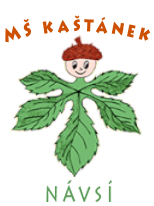 zpráva o činnosti mateřské školy za rok 2020/2021Vypracoval: Slowioczková Jarmila, zástupce ředitelky MŠ                      Labajová Renata, ekonomSchválil: Cieslarová Anna, ředitelka MŠ1. Základní údaje o škole1.2 Součásti školy2. Materiálně technické podmínky3. Základní údaje o pracovnících školy3. 1. Údaje o pedagogických pracovnících3. 2. Údaje o nepedagogických pracovnících4. Zápis a přijímání dětí v průběhu školního roku5. Vzdělávací činnost mateřské školy            Naše mateřská škola pracuje dle vzdělávacího programu pro předškolní vzdělávání (dále jen ŠVPPV) s názvem „Hrajeme si celý rok“. Během školního roku sledujeme informace o vzdělávacích i osobnostních potřebách a možnostech všech dětí. Zároveň byly zjišťovány vnitřní i vnější podmínky, za kterých by se vzdělávání mělo realizovat, a kterých je možno využít. Byla hledána nová další východiska a cesty pro efektivní využití okolního i vnitřního prostředí školy. Na základě získaných informací a zkušeností z předchozích školních let pracuje pedagogický kolektiv na rozšiřování vzdělávací nabídky v podobě měsíčních tématických bloků a dvoutýdenních podtémat, která na sebe navazují, prolínají všemi výchovnými složkami a slouží jako příprava dalších podkladů pro úpravy ŠVPPV pro následující školní rok. Vzdělávací nabídku přizpůsobujeme dětem dle věkových a individuálních zvláštností, čímž podporujeme harmonický rozvoj dítěte v průběhu celého dne.Budoucí školáci zvládali očekávané výstupy a kompetence. Oblast biologická - dítě a jeho tělo. Podporována byla tělesná i fyzická zdatnost dětí, úroveň hrubé i jemné motoriky, koordinace a manipulace s předměty denní potřeby. Předány byly i poznatky z oblasti anatomie lidského těla, zdravého životního stylu, péče o zdraví a bezpečnost.Oblast psychologická - dítě a jeho psychika. Děti byly vedeny k udržení a uchování duševní pohody a klidu. Podporována byla psychická zdatnost a odolnost v náročnějších životních situacích. Rozvoj byl zaměřen i na oblast citů, vůle a myšlenkových operací.Oblast interpersonální - dítě a ten druhý. V počátku roku jsme prostřednictvím těchto aktivit směřovaly k navázání nových přátelství, přijetí nových dětí do kolektivu. Vytvářeny byly základy pro respektování druhých lidí, navazování kontaktů i komunikace s vrstevníky či staršími osobami.Oblast sociokulturní - dítě a společnost. V této oblasti jsme se zaměřily na seznamování dětí se zvyklostmi a tradicemi naší země, přijímání jiných kultur a jejich respektování. Cílem bylo naučit děti přijímat základní všeobecně uznávané společenské, morální i etické hodnoty a podílet se na utváření společenských hodnot.Oblast enviromentální - dítě a jeho svět. Zde bylo využito zejména okolního prostředí školy, prostřednictvím něhož jsme děti vedly k lásce a ochraně živé i neživé přírody. Zároveň jsme se zaměřily na oblast ekologickou.Individuální práce s předškolními dětmi Specifickou skupinu dětí v naší mateřské škole tvoří děti těsně před nástupem do základní školy.Pro děti jsme denně připravovaly nejrůznější činnosti, které nejen podporovaly rozvoj dětí, ale připravovaly je zároveň i k zápisu do základní školy.Nově jsme v období uzavření MŠ na základě nařízení vlády z důvodu Covid 19 prováděli distanční výuku, která byla pro předškolní děti povinná. V rámci této výuky byla rodičům poskytnuta širší nabídka z různých oblastí vzdělávání.5. Údaje o aktivitáchKlasické aktivity jsme obohatily o nové - Kouzelník v MŠ, Planetárium Mořský svět, Malý řemeslník v DDM Jablunkov, Adventní vánoční hra pro celou rodinu, Divadlo Beruška.Na základě nařízení vlády o omezeném pohybu a shromažďování jsme k plnění těchto akcí přistupovaly velmi důsledně a obezřetně.6. ProjektyDne 30. 6. 2021 jsme ukončili projekt Děti z Kaštánku CZ.02.3.68/0.0/0.0/18_063/0009918.V rámci tohoto projektu jsme uskutečnili deset projektových dnů, které svým průběhem naplňovaly cíle a úkoly daných podtémat ŠVPPV. 7. Údaje o dalším vzdělálvání pedagogických i nepedagogických pracovníků8. Spolupráce s rodičiBěhem školního roku byli rodiče informování o dění v MŠ prostřednictvím nástěnek, wwwstránek a článků v obecním Zpravodaji Návsíčko.V případě individuální informovanosti o potřebách dítěte jsme dávaly přednost osobní komunikaci pedagog - rodič.Z důvodu Covid 19 nebyly v tomto školním roce organizovány společné aktivity s rodiči.9. Kontrolní a inspekční činnostV tomto školním roce neproběhla kontrola ČŠI. Byla provedena veřejnosprávní kontrola, nebyla shledána žádná pochybení. Rovněž byla provedena kontrola z KHS v Ostravě, i tato kontrola proběhla s kladným výsledkem.10. Základní údaje o hospodaření školy v roce 2020v  KčVyúčtování prostředků NIV za rok 2020(v hlavní činnosti poskytnutých dle § 180 zákona č. 561/2004 Sb.)v  Kč Výsledky inventarizace majetkuŘádná inventura byla provedena ke dni 31. 12. 2020. Skutečný stav dlouhodobého nehmotného majetku byl 7 567,40 Kč, staveb 3 908 918,90 Kč, samostatných movitých věcí 843 747,53 Kč a drobného dlouhodobého hmotného majetku 2 217 639,83 Kč. Skutečný stav je shodný s účetním stavem, nebyly zjištěny inventurní rozdíly.11. ZávěrVýroční zpráva o činnosti mateřské školy za školní rok 2020/2021 byla projednána a schválena zaměstnanci školy na pedagogické poradě 22. 9. 2020. Bude veřejně přístupná na webových stránkách školy: www.msnavsi.cz  i v ředitelně mateřské školy.V Návsí 22. 9. 2021Název školyMateřská škola Kaštánek Návsí, příspěvková organizaceAdresa školyKaštanová 226IČ709 83 984DIČCZ70983984Telefon/fax558 358 053E-mailmsnavsi@seznam.czAdresa internetové stránkywww.msnavsi.czPrávní formaPříspěvková organizaceZařazení do sítě škol1. 1. 2003Název zřizovateleObec NávsíSoučásti školy1. Mateřská škola Návsí - ul. Kaštanová 2262. elokované pracovniště Jasení3. školní jídelna4. školní výdejna v PZŠIZO ředitelství 600 132 889Vedoucí a hospodářští pracovníciAnna Cieslarová, ředitelka MŠJarmila Slowioczková, zástupce ředitelky MŠAndrea Bulawová, vedoucí školní jídelnyValentína Lipusová, školniceRenata Labajová, ekonomPřehled hlavní činnosti školy (podle zřizovací listiny)- zabezpečení výchovy dětí předškolního věku- provozování školní jídelny a poskytování služeb v oblasti stravování- doplňkové činnosti navazující na hlavní účel příspěvkové organizace: poskytování krátkodobých pronájmů s poskytnutím pouze základních služebsoučásti školykapacitaMateřská škola110Školní jídelna a výdejna 170Školní výdejna 75Školní rok Počet třídCelkový počet dětík 1. 9. 2019Průměrný počet na tříduPrůměrný počet na učitelku (podle úvazku2019/2020510821,610,90Celkový počet dětí k 30. 6. 2020Průměrný počet na tříduPrůměrný počet na učitelku (podle úvazku2020/202151052110,61Učebny a herny5 tříd zahrady2 zahradyDětský nábytekVybavení dostatečné, přístupné všem dětemVybavení hračkami, pomůckami, sportovním nářadím apod.Mateřská škola je velmi dobře vybavena učebními pomůckami, hračkami, sportovním nářadím a nadále se podle potřebay vybavuje.Investiční rozvoj Ukončeno nové vytápění a byla provedena oprava venkovní kanalizace.Počet pracovníků celkem20Počet počet pedagogických pracovníků10Počet správních zaměstnanců + chůva4Počet správních zaměstnanců ŠJ6FunkceÚvazekStupeň vzděláníředitelka1,00SPgŠučitelka1,00SPgŠučitelka1,00SPgŠučitelka1,00Gymnázium, studujeučitelka1,00SPgŠučitelka1,00SOŠ, studujeučitelka1,00SPgŠučitelka1,00SPgŠučitelka0,95SPgŠučitelka0,95SPgŠFunkceÚvazekStupeň vzděláníekonom1,00ÚSOchůva1,00VŠ, Bc.školnice1,00VOŠuklízečka0,60SOŠuklízečka0,50OŠvedoucí ŠJ0,80SOŠvedoucí kuchařka1,00SOŠkuchař1,00SOŠkuchařka1,00SOŠkuchařka0,75OŠprovozní prac.0,85SOŠPočet žádostí o přijetíPočet přijatých dětíPočet dětí, které ukončily docházku292930TémaPočet účastníkůMatematická pregramotnost v předškolním vzdělávání2Rozvoj čtenářské pregramotnosti v praxi MŠ2Polytechnické vzdělávání dětí v MŠ2Rozvoj předmatematické gramotnosti s využitím přírodnin1Účetnictví školských PO zřízencýh ÚSC - novinky a problémové okruhy1BOZP, hygienické normy20Ukazatele stanovené krajským úřademUkazatele stanovené krajským úřademUkazatele stanovené krajským úřademStanoveno rozpočtem (konečný stav po úpravách)Stav k 31. 12. 2020Závazné ukazatelePřímé NIV celkemPřímé NIV celkem8 641 4158 641 415Závazné ukazatelez toho- Platy 6 306 0076 306 007Závazné ukazatelez toho- OON00Závazné ukazateleLimit počtu zaměstnancůLimit počtu zaměstnanců16,1118,21Orientační ukazateleOdvodyOdvody2 131 4302 131 430Orientační ukazateleFKSPFKSP126 120126 120Orientační ukazateleONIVONIV77 85877 858Prostředky poskytnuté a stanovené zřizovatelemProstředky poskytnuté a stanovené zřizovatelemProstředky poskytnuté a stanovené zřizovatelemStanoveno rozpočtem (konečný stav po úpravách)Stav k 31. 12.Závazné ukazatelePříspěvek NIVPříspěvek NIV1 115 4001 115 400Závazné ukazatelePříspěvek na investicePříspěvek na investice3 400 0003 273 621,51ProstředkyStanoveno rozpočtem (konečný stav po úpravách)Stav k 31. 12. 2020Peněžní fondyPeněžní fondyPeněžní fondyFond odměn16 001,0016 001,00Fond rezervní82 573,9169 803,91Fond investiční50 868,62301 341,11Účelové prostředky kapitoly MŠMTÚčelové prostředky kapitoly MŠMTÚčelové prostředky kapitoly MŠMTDalší zdrojeDalší zdrojeDalší zdrojeDotace EU – projekt šablony II233 056,00233 056,00UkazatelHlavní činnostHlavní činnostDoplňková činnostDoplňková činnostUkazatelRozpočetStav k 31. 12.RozpočetStav k 31. 12. 2020Náklady celkem11 347 023,5111 347 023,5136 810,0036 810,00Výnosy celkem11 347 023,5111 347 023,5138 089,0038 089,00Hospodářský výsledek001279,001279,00